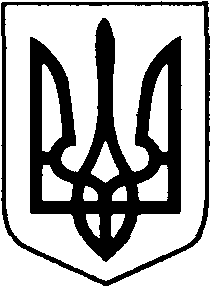 ВИКОНАВЧИЙ КОМІТЕТ НОВОВОЛИНСЬКОЇ МІСЬКОЇ РАДИВОЛИНСЬКОЇ ОБЛАСТІ       РОЗПОРЯДЖЕННЯ        МІСЬКОГО ГОЛОВИ30  травня 2022 року		   м. Нововолинськ	                            №  69-раПро комплексне визначення ступеня індивідуальних потреб особи,яка потребує надання соціальних послуг            Відповідно до  постанови  КМУ від 23.09.2020 р. № 859 «Деякі питання призначення і виплати компенсації фізичним особам, які надають соціальні послуги з догляду на непрофесійній основі» та постанови КМУ від             06.10.2021 р. № 1040 «Деякі питання призначення і виплати компенсації фізичним особам, які надають соціальні послуги з догляду без здійснення підприємницької діяльності на професійній основі» (зі змінами, внесеними постановою КМУ від 07.05.2022 р. № 591 «Про внесення змін до порядків, затверджених постановами Кабінету Міністрів України від 23 вересня 2020 р. № 859 і від 6 жовтня 2021 р. № 1040»):         1.Установити, що комплексне визначення ступеня індивідуальних потреб особи, яка потребує надання соціальних послуг, здійснюватиметься фахівцями відділу соціальних допомог і компенсацій, сектору у справах сім’ї та оздоровлення дітей управління соціального захисту населення разом із представниками закладу охорони здоров’я (КНП «Нововолинський центр первинної медико-санітарної допомоги»).          2. Управлінню соціального захисту населення (Людмила Якименко) та Нововолинському центру ПМСД (Ольга Попіка) протягом двох робочих днів після отримання заяви про потребу в наданні соціальних послуг здійснювати комплексне визначення індивідуальних потреб особи, яка потребує надання соціальних послуг, з наданням  висновку про його результати для призначення і виплати компенсації фізичним особам, які надають соціальні послуги.           3.Контроль за виконанням даного розпорядження покласти на заступника міського голови з питань діяльності виконавчих  органів Вікторію Скриннік.Міський голова                                                                               Борис КАРПУСЛюдмила Якименко 41070